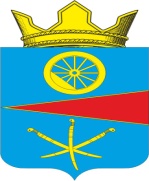 АДМИНИСТРАЦИЯ ТАЦИНСКОГО СЕЛЬСКОГО ПОСЕЛЕНИЯТацинского  района Ростовской  областиПОСТАНОВЛЕНИЕ«19» августа 2015 г.                          № 254                                          ст. ТацинскаяРассмотрев заявление и предоставленные документы гр. Мышанской Наталье Николаевне, заключение о результатах публичных слушаний от 19.08.2015 года, руководствуясь ст. 13 Устава муниципального образования «Тацинское сельское поселение», решением Собрания депутатов Тацинского сельского поселения от 28 сентября 2012 года «Об утверждении Правил землепользования и застройки Тацинского сельского поселения Тацинского района Ростовской области», решением Собрания депутатов Тацинского сельского поселения от 26 октября 2006 года № 51 «Об утверждении Порядка организации и проведения публичных слушаний в Тацинском сельском поселении» и в соответствии со ст. 39 Градостроительного кодекса РФ,-П О С Т А Н О В Л Я Ю:1. Предоставить гр. Мышанской Наталье Николаевне правообладателю земельного участка, расположенного по адресу: Ростовская область, Тацинский район, ст. Тацинская, ул. Дзержинского, д. 24, (площадь 838 кв.м., КН 61:38:0010214:32): - разрешение на отклонение от предельных параметров разрешенного строительства - с учетом выхода на 2,64 метра за линию регулирования застройки улицы Г. Волкова, ст. Тацинская, Ростовская область (для строительства жилого дома).- разрешение на отклонение от разрешенного нормативного значения отступа застройки от соседнего жилого дома расположенного по адресу: Ростовская область, Тацинский район, ст. Тацинская, ул. Дзержинского, д. 26 –  3,76 м. при условии выполнения требований СП 8.13130.2. Контроль за исполнением настоящего постановления  оставляю за собой.Глава  Тацинскогосельского поселения                                                         А.С. ВакуличО предоставлении гр. Мышанской Наталье Николаевне разрешения на отклонение от предельных параметров разрешенного строительства, реконструкции объектов капитального строительства по адресу: Ростовская область, ст. Тацинская, ул. Дзержинского,24